 “空间电源”杯全国研究生电子设计大赛赛题说明赛题说明赛题由所内组织专家设计，设计7个赛题，可任选一题。赛题1：设计一个DC-DC直流电源。技术要求：输入电压为36~110V，均输出电压12V，输出功率为50W。重点考核：电源效率、体积、重量、稳定性等。赛题2：设计一个无线能量传输装置。技术要求1：输入电压为50V，输出功率≥100W，输出电压为50V，传输距离≥10cm。技术要求2：输入功率≥2W，传输距离≥5m。该赛题技术要求可自由选择其一进行设计。重点考核：能量传输效率、体积、重量、线圈直径等。赛题3：设计一套高精度锂电池管理系统（BMS）。技术要求：（1）实现至少10节锂电池采样检测与均衡控制；（2）锂电池组充放电的任何时候，最高单体电压与最低单体电压的电压差值控制在60mv以内；（3）具备电池安全性管理与预警功能；（4）要求电池的关键参数（电压、温度等参数）可视化。重点考核：采集精度、功能完整性、电源管理策略、体积和功耗等。赛题4：设计一套低成本MPPT（峰值功率追踪）追踪系统。技术要求：（1）输入为太阳电池能源V-I特点如图；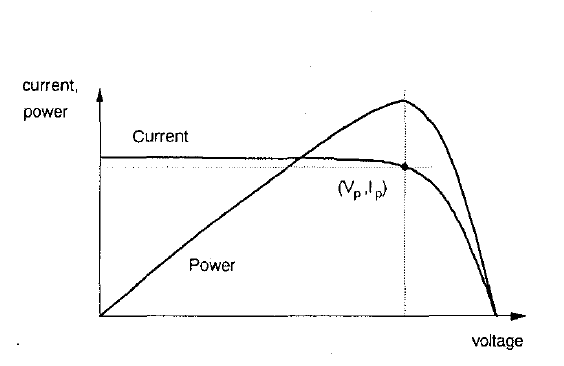 （2）输入电压：25V~55V；（3）输出电压：30V~48V，输出功率：500W；（4）输出恒压模式：输出电压≥48V，变换器转恒压工作模式；（5）要求MPPT追踪精度≥99%，转换效率≥98%（在输入40V，满载条件下测试）；（6）不限制功能实现方式，提供设计方案并计算成本。重点考核：系统性能、体积、重量等。赛题5：设计并仿真Superbuck充电电路技术指标：技术要求：（1）结合理论与仿真分析完成电路元器件参数设计；（2）要求仿真过程中考虑寄生参数对电路特性的影响；（3）要求完成反馈控制器设计并搭建反馈控制器的模拟电路仿真模型；（4）要求完成时域与频域特性仿真；（5）要求完成器件级电-磁场联合仿真；（6）不限定仿真软件。赛题6：设计一套语音智能控制系统。技术要求：此赛题为开放性赛题，参赛队员可自由选择实现功能。赛题7：设计一款适用于宇航员在空间站使用的智能设备或工具。技术要求：此赛题为开放性赛题，参赛队员可自选方向。参赛队按照自选赛题设计参赛作品，初赛参赛队伍无需制作演示实物，入围决赛后参赛队伍需制作符合设计方案的演示实物，仿真类赛题无此要求。初赛参赛队伍向组委会提交的作品为技术论文、电路图（SCH/PCB/元件清单）。初赛采用会议评审的方式，参赛人员无需到场。决赛参赛队伍向组委会提交技术论文、电路图（SCH/PCB/元件清单）、实物作品的演示视频和作品照片的电子文件。决赛采用现场答辩的方式进行评审，参赛学生和指导老师于决赛当日携带好参赛实物（仿真类题不需要）参加决赛现场答辩。答辩分为参赛作品介绍、现场问答两个环节，旨在评审参赛作品水平、参赛队的整体素质和团体协作能力。附件3：“空间电源”杯全国研究生电子设计大赛参赛报名表附件4：“空间电源”杯全国研究生电子设计大赛技术论文格式要求一、技术论文格式要求：技术论文正文的基本结构和要求技术论文正文建议5000-8000字，建议包括但不限于以下内容：（1）作品难点与创新（2）方案论证与设计（3）原理分析与硬件电路图（4）主要技术指标分析（5）软件设计与流程（6）系统测试与误差分析（7）总结技术论文正文以外应包括的其他内容除正文以外，技术论文应包括以下内容：论文封面、中文摘要、中文关键词、目录、参考文献，页码等，具体可参照学术论文格式要求。封面内容包括作品题目、参赛单位、参赛队伍名称、指导老师、参赛队员。中文摘要要求500字左右，简要说明作品的现实意义、设计思路及创新点，关键词3-5个。以下为论文封面及中文摘要参考模板：“空间电源”杯全国研究生电子设计大赛技术论文（二号黑体）论文题目：（中文）（小二号黑体）参赛单位：（小三号黑体）队伍名称：（小三号黑体）指导老师：（小三号黑体）参赛队员：（小三号黑体）论文题目：（中文）（小二号黑体）中文摘要：宋体小四号关键词：宋体小四号功率2kW母线电压100.3V输出电压55V～95V充电电流0～20A稳定度幅值裕度大于10dB，相位裕度大于60°参赛学校(或单位)全称参赛学校(或单位)全称参赛队伍名称参赛队伍名称参赛作品名称参赛作品名称参赛选题参赛选题□赛题1  □赛题2  □赛题3  □赛题4  □赛题5  □赛题6  □赛题7□赛题1  □赛题2  □赛题3  □赛题4  □赛题5  □赛题6  □赛题7□赛题1  □赛题2  □赛题3  □赛题4  □赛题5  □赛题6  □赛题7□赛题1  □赛题2  □赛题3  □赛题4  □赛题5  □赛题6  □赛题7□赛题1  □赛题2  □赛题3  □赛题4  □赛题5  □赛题6  □赛题7□赛题1  □赛题2  □赛题3  □赛题4  □赛题5  □赛题6  □赛题7□赛题1  □赛题2  □赛题3  □赛题4  □赛题5  □赛题6  □赛题7□赛题1  □赛题2  □赛题3  □赛题4  □赛题5  □赛题6  □赛题7□赛题1  □赛题2  □赛题3  □赛题4  □赛题5  □赛题6  □赛题7指导老师姓名姓名性别手机手机职务/职称职务/职称职务/职称职务/职称职务/职称指导老师指导老师E-mailE-mail身份证号身份证号指导老师通信地址通信地址参赛队长姓名性别性别学位类型院系、专业研究生入学时间研究生入学时间预计毕业时间预计毕业时间预计毕业时间预计毕业时间学术学位/专业学位所属一级学科常用邮箱常用邮箱手机号微信号攻读前户口所在省市攻读前户口所在省市年级年级民族民族研究生证号身份证号攻读专业与前置专业是否一致□是      □否□是      □否□是      □否通信地址参赛队员2姓名性别性别学位类型院系、专业研究生入学时间研究生入学时间预计毕业时间预计毕业时间预计毕业时间预计毕业时间学术学位/专业学位所属一级学科常用邮箱常用邮箱手机号微信号攻读前户口所在省市攻读前户口所在省市年级年级民族民族研究生证号身份证号攻读专业与前置专业是否一致□是      □否□是      □否□是      □否通信地址参赛队员3姓名性别性别学位类型院系、专业研究生入学时间研究生入学时间研究生入学时间预计毕业时间预计毕业时间预计毕业时间学术学位/专业学位所属一级学科常用邮箱常用邮箱手机号微信号攻读前户口所在省市攻读前户口所在省市攻读前户口所在省市年级年级民族研究生证号身份证号攻读专业与前置专业是否一致□是      □否□是      □否□是      □否通信地址备注以上内容请如实填写，以便安排住宿、制作通讯录、核实队员信息等。报名及初赛作品提交截止时间为2019年5月12日，此参赛报名表为大赛唯一报名方式。请将电子版报名表发送至组委会邮箱:参赛学校全称+参赛作品名称+“空间电源”杯全国研究生电子设计大赛参赛报名表。全国组委会联系人：刘晓飞、秦明芝  联系地址：上海市闵行区东川路2965号上海空间电源研究所联系邮编：200245联系电话：021-24187609 /18616768397（刘）、17721473989（秦）   报名邮箱：sisp_edcontest@163.com以上内容请如实填写，以便安排住宿、制作通讯录、核实队员信息等。报名及初赛作品提交截止时间为2019年5月12日，此参赛报名表为大赛唯一报名方式。请将电子版报名表发送至组委会邮箱:参赛学校全称+参赛作品名称+“空间电源”杯全国研究生电子设计大赛参赛报名表。全国组委会联系人：刘晓飞、秦明芝  联系地址：上海市闵行区东川路2965号上海空间电源研究所联系邮编：200245联系电话：021-24187609 /18616768397（刘）、17721473989（秦）   报名邮箱：sisp_edcontest@163.com以上内容请如实填写，以便安排住宿、制作通讯录、核实队员信息等。报名及初赛作品提交截止时间为2019年5月12日，此参赛报名表为大赛唯一报名方式。请将电子版报名表发送至组委会邮箱:参赛学校全称+参赛作品名称+“空间电源”杯全国研究生电子设计大赛参赛报名表。全国组委会联系人：刘晓飞、秦明芝  联系地址：上海市闵行区东川路2965号上海空间电源研究所联系邮编：200245联系电话：021-24187609 /18616768397（刘）、17721473989（秦）   报名邮箱：sisp_edcontest@163.com以上内容请如实填写，以便安排住宿、制作通讯录、核实队员信息等。报名及初赛作品提交截止时间为2019年5月12日，此参赛报名表为大赛唯一报名方式。请将电子版报名表发送至组委会邮箱:参赛学校全称+参赛作品名称+“空间电源”杯全国研究生电子设计大赛参赛报名表。全国组委会联系人：刘晓飞、秦明芝  联系地址：上海市闵行区东川路2965号上海空间电源研究所联系邮编：200245联系电话：021-24187609 /18616768397（刘）、17721473989（秦）   报名邮箱：sisp_edcontest@163.com以上内容请如实填写，以便安排住宿、制作通讯录、核实队员信息等。报名及初赛作品提交截止时间为2019年5月12日，此参赛报名表为大赛唯一报名方式。请将电子版报名表发送至组委会邮箱:参赛学校全称+参赛作品名称+“空间电源”杯全国研究生电子设计大赛参赛报名表。全国组委会联系人：刘晓飞、秦明芝  联系地址：上海市闵行区东川路2965号上海空间电源研究所联系邮编：200245联系电话：021-24187609 /18616768397（刘）、17721473989（秦）   报名邮箱：sisp_edcontest@163.com以上内容请如实填写，以便安排住宿、制作通讯录、核实队员信息等。报名及初赛作品提交截止时间为2019年5月12日，此参赛报名表为大赛唯一报名方式。请将电子版报名表发送至组委会邮箱:参赛学校全称+参赛作品名称+“空间电源”杯全国研究生电子设计大赛参赛报名表。全国组委会联系人：刘晓飞、秦明芝  联系地址：上海市闵行区东川路2965号上海空间电源研究所联系邮编：200245联系电话：021-24187609 /18616768397（刘）、17721473989（秦）   报名邮箱：sisp_edcontest@163.com以上内容请如实填写，以便安排住宿、制作通讯录、核实队员信息等。报名及初赛作品提交截止时间为2019年5月12日，此参赛报名表为大赛唯一报名方式。请将电子版报名表发送至组委会邮箱:参赛学校全称+参赛作品名称+“空间电源”杯全国研究生电子设计大赛参赛报名表。全国组委会联系人：刘晓飞、秦明芝  联系地址：上海市闵行区东川路2965号上海空间电源研究所联系邮编：200245联系电话：021-24187609 /18616768397（刘）、17721473989（秦）   报名邮箱：sisp_edcontest@163.com以上内容请如实填写，以便安排住宿、制作通讯录、核实队员信息等。报名及初赛作品提交截止时间为2019年5月12日，此参赛报名表为大赛唯一报名方式。请将电子版报名表发送至组委会邮箱:参赛学校全称+参赛作品名称+“空间电源”杯全国研究生电子设计大赛参赛报名表。全国组委会联系人：刘晓飞、秦明芝  联系地址：上海市闵行区东川路2965号上海空间电源研究所联系邮编：200245联系电话：021-24187609 /18616768397（刘）、17721473989（秦）   报名邮箱：sisp_edcontest@163.com以上内容请如实填写，以便安排住宿、制作通讯录、核实队员信息等。报名及初赛作品提交截止时间为2019年5月12日，此参赛报名表为大赛唯一报名方式。请将电子版报名表发送至组委会邮箱:参赛学校全称+参赛作品名称+“空间电源”杯全国研究生电子设计大赛参赛报名表。全国组委会联系人：刘晓飞、秦明芝  联系地址：上海市闵行区东川路2965号上海空间电源研究所联系邮编：200245联系电话：021-24187609 /18616768397（刘）、17721473989（秦）   报名邮箱：sisp_edcontest@163.com以上内容请如实填写，以便安排住宿、制作通讯录、核实队员信息等。报名及初赛作品提交截止时间为2019年5月12日，此参赛报名表为大赛唯一报名方式。请将电子版报名表发送至组委会邮箱:参赛学校全称+参赛作品名称+“空间电源”杯全国研究生电子设计大赛参赛报名表。全国组委会联系人：刘晓飞、秦明芝  联系地址：上海市闵行区东川路2965号上海空间电源研究所联系邮编：200245联系电话：021-24187609 /18616768397（刘）、17721473989（秦）   报名邮箱：sisp_edcontest@163.com